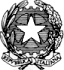 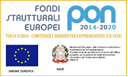 		ISTITUTO COMPRENSIVO TORGIANO - BETTONAVia Pasquale Tiradossi, 13 – 06089 TORGIANO (Pg)C. M. PGIC84900Q - C.F. 94152360544      E-mail: pgic84900q@istruzione.it – pgic84900q@pec.istruzione.itA.1  Monte ore (per la specifica disciplina) svolte.B1.1 Unità di apprendimento effettivamente svolteRiportare le ripartizioni/ UDA della propria programmazione così come presentate nel prospetto consegnato in autunno.B1.2 Eventuali modifiche a quanto previsto in fase di programmazione:B.2.a Le attività programmate sono state svolte:TUTTE      IN PARTEB1.2.b Le attività non svolte sono:……………………………………………………………………………………………………………………………………………………………………….….……………………………………………………………………………………………………………………………………………………………………B1.2.c Sintetica indicazione delle ragioni che hanno reso necessario modificare la programmazione iniziale:……………………………………………………………………………………………………………………………………………………………………….….……………………………………………………………………………………………………………………………………………………………………B2.1 Unità di apprendimento effettivamente svolte a distanzaCopiare la sezione B2 tante volte quante sono le UDA svolte /non svolte/svolte in parte a distanza.B.3 In riferimento alle singole unità di apprendimento, sulla base di quanto è stato possibile riscontrare in presenza e a distanza, si precisano: B.4 Eventuali ampliamenti dell’offerta formativa (relativi alla disciplina/ambito):Indicare il titolo dell’attività di ampliamento svolta, eliminare ciò che non serve ed eventualmente aggiungere righe in più con voci non previste dal modello.C.1.a Mezzi e strumenti utilizzati in presenza :Indicare con una crocetta quanto pertinente, eliminare ciò che non serve ed eventualmente aggiungere righe in più con voci non previste dal modello.C.1.b Mezzi e strumenti utilizzati nelle attività a distanza:Indicare con una crocetta quanto pertinente, eliminare ciò che non serve ed eventualmente aggiungere righe in più con voci non previste dal modello.C.2.a Metodologie prevalentemente utilizzate nel lavoro di classe in presenza:Indicare con una crocetta quanto pertinente, eliminare ciò che non serve ed eventualmente aggiungere righe in più con voci non previste dal modello.C.2.b Metodologie prevalentemente utilizzate nel lavoro di classe a distanza:Indicare con una crocetta quanto pertinente, eliminare ciò che non serve ed eventualmente aggiungere righe in più con voci non previste dal modello.D.1 Strumenti prevalentemente usati per la valutazione con riferimento al periodo svolto in presenza.Indicare con una crocetta quanto pertinente, eliminare ciò che non serve ed eventualmente aggiungere righe in più con voci non previste dal modello.D.2 Misurazioni effettuate e/o elementi osservati nel periodo di attività a distanza:Indicare con una crocetta quanto pertinente, eliminare ciò che non serve ed eventualmente aggiungere righe in più con voci non previste dal modello. Data……………………………Firma del docente……………………………………Relazione finale attività didatticheDocente:   Disciplina: Classe:       A.S.:           A.   Bilancio didatticoN. ore per a.s. previste  n. ore  effettivamente svoltedi cui in compresenzaB.1 Programmazione svolta in presenza 12345B2. Programmazione svolta a distanza 12345TRAGUARDI PER LO SVILUPPO DELLE COMPETENZETRAGUARDI PER LO SVILUPPO DELLE COMPETENZETRAGUARDI PER LO SVILUPPO DELLE COMPETENZERAGGIUNTI RAGGIUNTI IN PARTE NON RAGGIUNTI OBIETTIVI DI APPRENDIMENTOOBIETTIVI DI APPRENDIMENTOOBIETTIVI DI APPRENDIMENTORAGGIUNTI RAGGIUNTI IN PARTE NON RAGGIUNTI CONTENUTICONTENUTITRATTATI NON TRATTATI  Ampliamento (laboratorio/progetto)Modalità orariaRisorse umane……………………………………………………….……………………………………………………….……………………………………………………….…………………………………..………………….C. Mediazione didatticaLibro di testoLibri extrascolastici o della bibliotecaAudiovisiviComputer / rete internetQuestionari / Schede strutturateAltro (specificare)Libro di testoContenuti multimediali autoprodottiPiattaforma ClasseViva Spaggiari (per interazione asincrona)Piattaforma Classroom GSuite (per interazione asincrona)Google Meet (per interazione sincrona)Altro (specificare)Lezione frontaleLavoro di gruppoLavoro in coppieInterventi individualizzati (Recupero, Potenziamento, Alfabetizzazione, Correzione individuale dei compiti…)Attività laboratorialeAltro (specificare)Lezione frontale sincronaLezione frontale asincrona (file video o audio condiviso)Assegnazione di attività sul libro di testoAssegnazione di attività autoprodotteInterventi individualizzati (Recupero, Potenziamento, Alfabetizzazione, Correzione individuale dei compiti…)Altro (specificare)D. ValutazioneTipologia di verifica / misurazioneInterrogazioneProve oggettive – schede operativeVerifica scritta (sommativa)Sondaggio dal postoOsservazione dei comportamentiProdotti digitali variAltro (specificare)Tipologia di verifica / misurazioneProdotti digitali variConversazioni tramite l’applicazione Google Meet o altri strumenti, con collegamento a gruppi o con tutta la classe che partecipa alla riunioneAttività strutturate attraverso Google ModuliElaborati prodotti e riconsegnati/presentati attraverso Google Classroom, Google Meet o Classe Viva           Altro (specificare)